Pollard-McCall ACIP 2022-2023Pollard-McCall Junior High School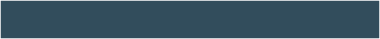 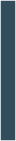 Critical InitiativeCritical Initiative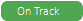 Provide ongoing communication using a variety of tools.Provide ongoing communication using a variety of tools.Provide ongoing communication using a variety of tools.Objective:Clearly communicate, collaborate and be transparent to promote positive relationships with all stakeholders.Activity  School StatusStreamVuSocial MediaSchoologyPerson responsible: Administration and Faculty/TeachersLaunch Date: 08/01/2022Required Resource(s):Financial Resource: Other Resource: Source of Funding: Activity Measure(s)Benchmark(s)Usage of programs, Posts on Social media, StreamVu uploadsSchoology Weekly ReportsSchool Status DataBenchmark: Quarter 1Date: 10/07/2022Benchmark: Quarter 2Date: 12/16/2022Benchmark: Quarter 3Date: 03/09/2023Benchmark: Quarter 4Date: 05/26/2023Pollard-McCall ACIP 2022-2023Pollard-McCall Junior High SchoolCritical InitiativeCritical InitiativeBuild positive relationships and partnerships with all stakeholders.Build positive relationships and partnerships with all stakeholders.Build positive relationships and partnerships with all stakeholders.Objective:Clearly communicate, collaborate and be transparent to promote positive relationships with all stakeholders.Activity  Parent Advisory Comm MtgCommunity MtgsPTO MtgsPerson responsible: Administration and Faculty/Teachers, PTO members, Launch Date: 08/01/2022Required Resource(s):Financial Resource: Other Resource: Source of Funding: Activity Measure(s)Benchmark(s)Harvest Festival Attendance, Parent log-in for Schoology, Agenda and sign-in sheets for PTO meetings, All other Sign-in sheets for meetings heldBenchmark: Quarter 1Date: 10/07/2022Benchmark: Quarter 2Date: 12/16/2022Benchmark: Quarter 3Date: 03/09/2023Benchmark: Quarter 4Date: 05/26/2023Activity  Parent newsletter & communication foldersPerson responsible: AdministrationPerson responsible: AdministrationLaunch Date: 08/01/2022Required Resource(s):Financial Resource: $500.00Other Resource: Source of Funding: Title ISource of Funding: Title IActivity Measure(s)Benchmark(s)Monthly parent newslettersBenchmark: Quarter 1Date: 10/07/2022Benchmark: Quarter 2Date: 12/16/2022Benchmark: Quarter 3Date: 03/09/2023Benchmark: Quarter 4Date: 05/26/2023Pollard-McCall ACIP 2022-2023Pollard-McCall Junior High SchoolCritical InitiativeCritical InitiativeProvide ongoing safety initiatives and training using a variety of tools.Provide ongoing safety initiatives and training using a variety of tools.Provide ongoing safety initiatives and training using a variety of tools.Objective:Clearly communicate, collaborate and be transparent to promote a safe learning environmentActivity  Centegix Usage ReportsBlocksiSchool safety plansPerson responsible: Administration and Faculty/TeachersLaunch Date: 08/01/2022Required Resource(s):Financial Resource: Other Resource: Source of Funding: Activity Measure(s)Benchmark(s)Safety drills, Centegix activity reports, annual safety plan review, Blocksi usage reportsBenchmark: Quarter 1Date: 10/07/2022Benchmark: Quarter 2Date: 12/16/2022Benchmark: Quarter 3Date: 03/09/2023Benchmark: Quarter 4Date: 05/26/2023Pollard-McCall ACIP 2022-2023Pollard-McCall Junior High School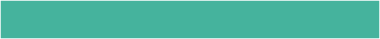 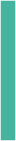 Critical InitiativeCritical InitiativeImplement instructional strategies within the curriculum focusing on high quality instruction that aligns to state standards during Tier 1 instruction.Implement instructional strategies within the curriculum focusing on high quality instruction that aligns to state standards during Tier 1 instruction.Implement instructional strategies within the curriculum focusing on high quality instruction that aligns to state standards during Tier 1 instruction.Objective:Provide a rigorous, and engaging learning environment that promotes healthy, respectful, resourceful, and responsible life-long learners.Activity  Review data to assess learning & drive instructionPerson responsible: Administration and TeachersLaunch Date: 08/01/2022Required Resource(s):Financial Resource: Other Resource: Source of Funding: Activity Measure(s)Benchmark(s)Data reports, student attendance, walkthroughs, report cards, iReady Reading and Math diagnostics, STAR Reading and Math data, Benchmark: Quarter 1Date: 10/07/2022Benchmark: Quarter 2Date: 12/16/2022Benchmark: Quarter 3Date: 03/09/2023Benchmark: Quarter 4Date: 05/26/2023Activity  Academic ProgramsPerson responsible: Administration and TeachersPerson responsible: Administration and TeachersLaunch Date: 08/01/2022Required Resource(s):Financial Resource: Other Resource: Source of Funding: Source of Funding: Activity Measure(s)Benchmark(s)Teacher implementation of Pacing Guides and Newly adopted Reading and Math programs to fidelityBenchmark: Quarter 1Date: 10/07/2022Benchmark: Quarter 2Date: 12/16/2022Benchmark: Quarter 3Date: 03/09/2023Benchmark: Quarter 4Date: 05/26/2023Pollard-McCall ACIP 2022-2023Pollard-McCall Junior High SchoolCritical InitiativeCritical InitiativeImplement instructional strategies within the curriculum focusing on high quality, differentiated instruction that aligns to state standards during Tier 2 instruction.Implement instructional strategies within the curriculum focusing on high quality, differentiated instruction that aligns to state standards during Tier 2 instruction.Implement instructional strategies within the curriculum focusing on high quality, differentiated instruction that aligns to state standards during Tier 2 instruction.Objective:Provide a rigorous, and engaging learning environment that promotes healthy, respectful, resourceful, and responsible life-long learners.Activity  Guided Reading, classroom libraries, center usagePerson responsible: Administration and TeachersLaunch Date: 08/01/2022Required Resource(s):Financial Resource: Other Resource: Source of Funding: Activity Measure(s)Benchmark(s)Observation, teacher check-in/out logBenchmark: Quarter 1Date: 10/07/2022Benchmark: Quarter 2Date: 12/16/2022Benchmark: Quarter 3Date: 03/09/2023Benchmark: Quarter 4Date: 05/26/2023Activity  Use tools/resources for small group instruction.Person responsible: Person responsible: Launch Date: 08/01/2022Required Resource(s):Financial Resource: Other Resource: Source of Funding: Source of Funding: Activity Measure(s)Benchmark(s)Classroom Observations,Walkthroughs,Performance Matters Analytics,Report Cards,iReady Reading and Math DiagnosticsBenchmark: Quarter 1Date: 10/07/2022Benchmark: Quarter 2Date: 12/16/2022Benchmark: Quarter 3Date: 03/09/2023Benchmark: Quarter 4Date: 05/26/2023Pollard-McCall ACIP 2022-2023Pollard-McCall Junior High SchoolCritical InitiativeCritical InitiativeImplement instructional strategies within the curriculum focusing on high quality, differentiated instruction that aligns to state standards during Tier 3 instruction.Implement instructional strategies within the curriculum focusing on high quality, differentiated instruction that aligns to state standards during Tier 3 instruction.Implement instructional strategies within the curriculum focusing on high quality, differentiated instruction that aligns to state standards during Tier 3 instruction.Objective:Provide a rigorous, and engaging learning environment that promotes healthy, respectful, resourceful, and responsible life-long learners.Activity  LLI InterventionPerson responsible: Administration. InterventionistsLaunch Date: 09/19/2022Required Resource(s):Financial Resource: Other Resource: Source of Funding: Activity Measure(s)Benchmark(s)LLI progress monitoring, student performance in regular classroomBenchmark: Quarter 1Date: 10/07/2022Benchmark: Quarter 2Date: 12/16/2022Benchmark: Quarter 3Date: 03/09/2023Benchmark: Quarter 4Date: 05/26/2023Activity  Afterschool tutoring/ Summer Literacy campPerson responsible: Administration and TeachersPerson responsible: Administration and TeachersLaunch Date: 11/01/2022Required Resource(s):Financial Resource: $2000.00Other Resource: Source of Funding: Title ISource of Funding: Title IActivity Measure(s)Benchmark(s)Student attendance, classroom performance, classroom observations, Walkthroughs, Performance Matters Analytics, iReady Reading and Math DiagnosticsBenchmark: Quarter 1Date: 10/07/2022Benchmark: Quarter 2Date: 12/16/2022Benchmark: Quarter 3Date: 03/09/2023Benchmark: Quarter 4Date: 05/26/2023Pollard-McCall ACIP 2022-2023Pollard-McCall Junior High School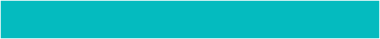 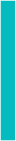 Critical InitiativeCritical InitiativeCreate and implement professional learning opportunities that align to district goals and initiatives to support teacher and student learning to promote continuous improvement.Create and implement professional learning opportunities that align to district goals and initiatives to support teacher and student learning to promote continuous improvement.Create and implement professional learning opportunities that align to district goals and initiatives to support teacher and student learning to promote continuous improvement.Objective:Prepare and support teachers, leaders, and staff.Activity  Utilize internal sources for job embedded PDPerson responsible: Administration, Reading Coach and CounselorLaunch Date: 08/01/2022Required Resource(s):Financial Resource: Other Resource: Source of Funding: Activity Measure(s)Benchmark(s)PD logs, data reports Sign In sheets and AgendasBenchmark: Quarter 1Date: 10/07/2022Benchmark: Quarter 2Date: 12/16/2022Benchmark: Quarter 3Date: 03/09/2023Benchmark: Quarter 4Date: 05/26/2023Activity  Faculty/Staff will participate in PD sessionsPerson responsible: Administration and TeachersPerson responsible: Administration and TeachersLaunch Date: 08/01/2022Required Resource(s):Financial Resource: $12000.00Other Resource: Source of Funding: Title I fundsSource of Funding: Title I fundsActivity Measure(s)Benchmark(s)Attendance and receipts for reimbursement, iReady Agenda and Sign In sheet, STAR Agenda and Sign In sheet, ACAP Agenda and Sign In sheet, PD Logs, Performance Matters AnalyticsBenchmark: Quarter 1Date: 10/07/2022Benchmark: Quarter 2Date: 12/16/2022Benchmark: Quarter 3Date: 03/09/2023Benchmark: Quarter 4Date: 05/26/2023Pollard-McCall ACIP 2022-2023Pollard-McCall Junior High SchoolCritical InitiativeCritical InitiativeProvide professional development to support instructional programs, learning goals, and student achievement.Provide professional development to support instructional programs, learning goals, and student achievement.Provide professional development to support instructional programs, learning goals, and student achievement.Objective:Prepare and support teachers, leaders, and staff.Activity  Trainings provided by BBB EnterprisesPerson responsible: Administration, Trainers, and TeachersLaunch Date: 08/01/2022Required Resource(s):Financial Resource: Other Resource: Source of Funding: Activity Measure(s)Benchmark(s)Trainer schedule and teacher attendanceBenchmark: Quarter 1Date: 10/07/2022Benchmark: Quarter 2Date: 12/16/2022Benchmark: Quarter 3Date: 03/09/2023Benchmark: Quarter 4Date: 05/26/2023Pollard-McCall ACIP 2022-2023Pollard-McCall Junior High SchoolCritical InitiativeCritical Initiative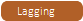 Recruit and retain teachers, leaders and staff.Recruit and retain teachers, leaders and staff.Recruit and retain teachers, leaders and staff.Objective:Prepare and support teachers, leaders, and staff.Activity  Job Fair, Mentor/Mentee ProgramPerson responsible: District and school level administrationLaunch Date: 08/01/2022Required Resource(s):Financial Resource: Other Resource: Source of Funding: Activity Measure(s)Benchmark(s)Number of position applicants, mentor logs, PD participation, Peer Teacher Assignments, Mentor/Mentee Documentation, Benchmark: Quarter 1Date: 10/07/2022Benchmark: Quarter 2Date: 12/16/2022Benchmark: Quarter 3Date: 03/09/2023Benchmark: Quarter 4Date: 05/26/2023Pollard-McCall ACIP 2022-2023Pollard-McCall Junior High School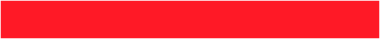 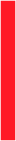 Critical InitiativeCritical InitiativeAlign resources to increase attendance and decrease discipline incidents in schools.Align resources to increase attendance and decrease discipline incidents in schools.Align resources to increase attendance and decrease discipline incidents in schools.Objective:Provide resources to support the whole child in meeting their needs to achieve academic success.Activity  Implement attendance rewards/incentivesPerson responsible: District/school Admin, Social Worker, CounselorLaunch Date: 08/01/2022Required Resource(s):Financial Resource: Other Resource: Source of Funding: Activity Measure(s)Benchmark(s)Student attendance, behavior reports, attendance reports, perfect attendance lists, Attendance officer reports and referrals.Benchmark: Quarter 1Date: 10/07/2022Benchmark: Quarter 2Date: 12/16/2022Benchmark: Quarter 3Date: 03/09/2023Benchmark: Quarter 4Date: 05/26/2023Activity  Provide behavioral supports and incentivesPerson responsible: Admin, Counselor, Social WorkerPerson responsible: Admin, Counselor, Social WorkerLaunch Date: 08/01/2022Required Resource(s):Financial Resource: Other Resource: Source of Funding: Source of Funding: Activity Measure(s)Benchmark(s)Decreased suspension data, decreased discipline referrals, Counselor referrals and sessions, Social Worker reportsBenchmark: YearlyDate: 05/26/2023Benchmark: Quarter 1Date: 10/07/2022Benchmark: Quarter 2Date: 12/16/2022Benchmark: Quarter 3Date: 03/09/2023Benchmark: Quarter 4Date: 05/26/2023Pollard-McCall ACIP 2022-2023Pollard-McCall Junior High SchoolCritical InitiativeCritical InitiativeAlign resources to increase student achievement in all three tiers of instruction.Align resources to increase student achievement in all three tiers of instruction.Align resources to increase student achievement in all three tiers of instruction.Objective:Provide resources to support the whole child in meeting their needs to achieve academic success.Activity  Promote success in future gradesPerson responsible: Administration, Teachers, and InterventionistsLaunch Date: 08/01/2022Required Resource(s):Financial Resource: Other Resource: Source of Funding: Activity Measure(s)Benchmark(s)Progress monitoring, progress reports, Jumpstart program, 8th grade visit to Escambia Career Readiness Center and Flomaton High School, Guidance lessons, Grade to grade conferences, Teacher to teacher expectations. Agenda and sign in sheetBenchmark: Quarter 1Date: 10/07/2022Benchmark: Quarter 2Date: 12/16/2022Benchmark: Quarter 3Date: 03/09/2023Benchmark: Quarter 4Date: 05/26/2023Activity  Copy machine lease and upkeep and laminatorPerson responsible: Administration and Faculty/TeachersPerson responsible: Administration and Faculty/TeachersLaunch Date: 08/01/2022Required Resource(s):Financial Resource: $15000.00Other Resource: Source of Funding: Title ISource of Funding: Title IActivity Measure(s)Benchmark(s)Invoices for supplies and repair of copier and laminating machine and receipts for individual purchases.Benchmark: Quarter 1Date: 10/07/2022Benchmark: Quarter 2Date: 12/16/2022Benchmark: Quarter 3Date: 03/09/2023Benchmark: Quarter 4Date: 05/26/2023Activity  Utilize Classroom Instructional SuppliesPerson responsible: Teachers and AdministratorsPerson responsible: Teachers and AdministratorsLaunch Date: 08/01/2022Required Resource(s):Financial Resource: $14000.00Other Resource: Source of Funding: Title ISource of Funding: Title IActivity Measure(s)Benchmark(s)iReady Reading Diagnostic Data, iReady Math Diagnostic Data, classroom observations, walk throughsBenchmark: Quarter 1Date: 10/07/2022Benchmark: Quarter 2Date: 12/16/2022Benchmark: Quarter 3Date: 03/09/2023Benchmark: Quarter 4Date: 05/26/2023Pollard-McCall ACIP 2022-2023Pollard-McCall Junior High SchoolCritical InitiativeCritical InitiativeAlign resources to provide equitable access to technology and career and technical education.Align resources to provide equitable access to technology and career and technical education.Align resources to provide equitable access to technology and career and technical education.Objective:Provide resources to support the whole child in meeting their needs to achieve academic success.Activity  Technology acquisition and integrationPerson responsible: Administration TeachersLaunch Date: 08/01/2022Required Resource(s):Financial Resource: $5000.00Other Resource: Source of Funding: Title IActivity Measure(s)Benchmark(s)Invoice for purchase and activity/data reports, Nearpod, Renaissance, iReady and Schoology lessons and reports; classroom observations and walk throughsBenchmark: Quarter 1Date: 10/07/2022Benchmark: Quarter 2Date: 12/16/2022Benchmark: Quarter 3Date: 03/09/2023Benchmark: Quarter 4Date: 05/26/2023Pollard-McCall ACIP 2022-2023Pollard-McCall Junior High SchoolCritical InitiativeCritical InitiativeAlign resources to support social emotional and behavioral needs of all learners.Align resources to support social emotional and behavioral needs of all learners.Align resources to support social emotional and behavioral needs of all learners.Objective:Provide resources to support the whole child in meeting their needs to achieve academic success.Activity  Rhithm, social worker, couns., presence learningPerson responsible: Admin., counselor, social worker, online therapistLaunch Date: 08/01/2022Required Resource(s):Financial Resource: Other Resource: Source of Funding: Activity Measure(s)Benchmark(s)Usage reports, crisis intervention reports, mental health referralsBenchmark: Quarter 1Date: 10/07/2022Benchmark: Quarter 2Date: 12/16/2022Benchmark: Quarter 3Date: 03/09/2023Benchmark: Quarter 4Date: 05/26/2023Activity  Utilize Counselor in Summer Literacy CampPerson responsible: CounselorPerson responsible: CounselorLaunch Date: 08/01/2022Required Resource(s):Financial Resource: $2900.00Other Resource: Source of Funding: Title ISource of Funding: Title IActivity Measure(s)Benchmark(s)Pay sheets ,stubs, counselor plans, counselor summer schedule, classroom observations, walk throughsBenchmark: Quarter 1Date: 10/07/2022Benchmark: Quarter 2Date: 12/16/2022Benchmark: Quarter 3Date: 03/09/2023Benchmark: Quarter 4Date: 05/26/2023